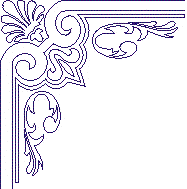 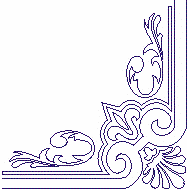 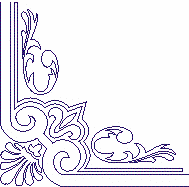 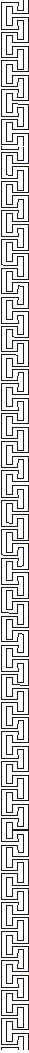 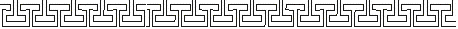 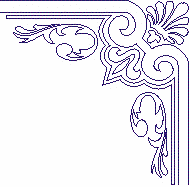 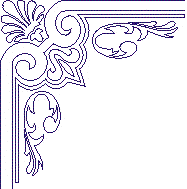 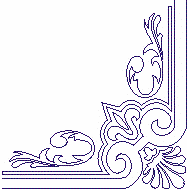 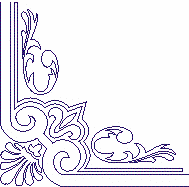 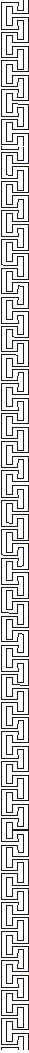 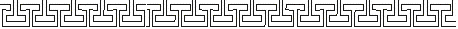 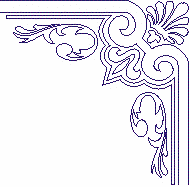 ĐỀ TÀI NGHIÊN CỨU KHOA HỌC THAM GIA HỘI THI KHOA HỌC SINH VIÊN TOÀN QUỐC“OLYMPIC KINH TÊ LƯỢNG VÀ ỨNG DỤNG” LẦN THỨ VIII, 2023ĐỀ TÀI:  HỆ THỐNG THƯỞNG PHẠT TRONG TÁI TỤCBẢO HIỂM TRÁCH NHIỆM DÂN SỰ CỦA CHỦ XE CƠ GIỚI ĐỐI VỚI BÊN THỨ BANgười hướng dẫn: TS. NGUYỄN THỊ THÚY QUỲNH       TS. HÀ BÌNH MINH                     Tập thể sinh viên thực hiện: HỘI SINH VIÊN VIỆT NAMHỘI SINH VIÊN VIỆT NAMHỘI SINH VIÊN VIỆT NAMHỘI SINH VIÊN VIỆT NAM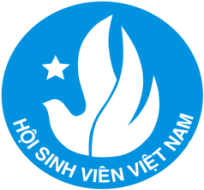 HỌC VIỆN TÀI CHÍNHHỌC VIỆN TÀI CHÍNHVIỆN TOÁN HỌCVIỆN TOÁN HỌC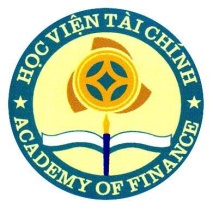 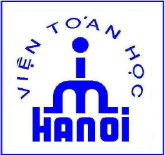 Nguyễn Thế Lâm:Bùi Tuấn Anh:Vũ Thị Khuyên:Đào Thu Thủy:Đỗ Quỳnh Anh:Lớp TT K57, Viện TUD&TH,ĐH BKHNLớp TT K57, Viện TUD&TH, ĐH BKHNLớp CQ50/03.01, NHBH, HV Tài chínhLớp CQ50/03.01, NHBH, HV Tài chínhLớp Anh 24, KTĐN, ĐH Ngoại Thương